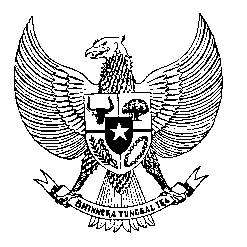 Permanent Missionof the Republic of Indonesia to the UN, WTO,and Other International Organizationsin GenevaStatement by the Delegation of the Republic of Indonesiaat the 42nd  Session of the UPR Working GroupConsideration of the UPR Report of Benin26 January 2023President,Indonesia welcomes the delegation of Benin and thanks them for their presentation.We congratulate Benin for the establishment of the Benin Human Rights Commission in 2019, as well as the legal reforms that Benin has undertaken. To further improve human rights in Benin, Indonesia offers the following recommendations:Continue efforts to address malnutrition with a view to reduce infant, neonatal and maternal mortality rates;Take further steps to guarantee unimpeded access to education for all women and girls both in rural and urban areas; and Strengthen efforts to ensure the right to due process of law;Indonesia wishes the delegation of Benin a successful review. I thank you.
(Max: …)